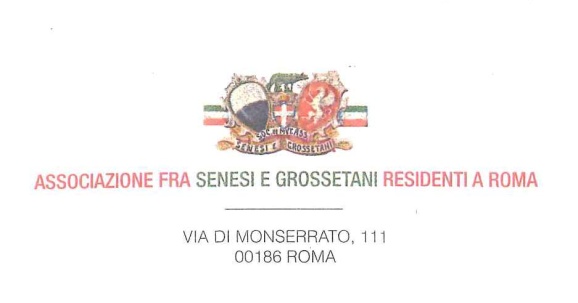                                                                                                       Roma,  4 maggio 2018C I R C O L A R E  n. 43aggiornamento attività primo semestre  Cari Soci ed Amici, come preannunciato nella circolare 48, relativa al verbale dell’Assemblea Generale dei Soci, ho il piacere di dettagliare le prossime iniziative 19 maggioOmaggio a GrossetoGita a Sovana e PitiglianoCon la guida della nostra impareggiabile socia, prof. Carla Benocci, a Sovana ci delizieremo di una passeggiata sulla strada principale dove potremo osservare la casa natale del Papa Gregorio VII, il Palazzo dell’Archivio, i ruderi della Rocca Aldobrandesca.Quindi visiteremo il Duomo,  la chiesa di S. Maria Maggiore e il Palazzo Pretorio.Intorno alle 12,30 ci trasferiremo a Pitigliano dove consumeremo il pasto presso il ristorante “Lapappacolpomodoro” che ha predisposto per noi il seguente menu:antipasto misto (rucola, ricotta, miele e noci, bruschette miste, salumi locali) maltagliati al ragù bianco di selvaggina; tortelloni cacio e pepearrosto di maiale al finocchietto selvatico con patate e verdure grigliatedolce e caffèSono compresi acqua e vino locale.Intorno alle 15,00 riprenderemo il percorso con la visita di Pitigliano.  Ci soffermeremo sulle mura esterne e le due porte, la fontana delle 7 cannelle e il Duomo dei SS. Pietro e Paolo. Quindi  l’area ebraica. Se possibile cercheremo di visitare la sinagoga, ma essendo sabato, potrebbero esserci delle difficoltà.COSTO: 65,00 euro a persona per Soci e familiari;  70,00 euro per amici e ospiti.La quota comprende viaggi andata/ritorno con pullman privato, guida, ingressi ai musei, pranzo.E’ possibile versarla direttamente al momento della partenza o, se preferito, sul c/c postale  n. 29338001 o tramite bonifico bancario, IBAN IT 07J0103003200000001020614 intestati rispettivamente ad Associazione fra Senesi e Grossetani residenti in Roma Via Monserrato 111. PARTENZA ore 8,00 con pullman privato da Piazza Indipendenza.RIENTRO ore 20,00 circa a Piazza Indipendenza. Eventuali fermate lungo il percorso di rientro saranno a discrezione dell’ AutistaPRENOTAZIONI si accettano fino a mercoledì 16 maggio p.v. (tel. 338 8134840,    e-mail meacci.ornella@gmail.com, emanuela.fattorini@gmail.com .DISDETTE eventuali disdette entro 48 ore dalla partenza comporteranno l’addebito delle spese comunque sostenute dall’Associazione. 24 maggio  In ricordo del documentarista e amico FOLCO QUILICI sarà proiettato il documentario a firma di Folco Quilici e Luca VerdoneIL CINEMA E IL 10/06/1940Sala Multimediale del MPS (gc) ore 17.00Via M. Minghetti 30/aIl documentario contiene anche un’intervista all’ indimenticato Presidente della nostra Associazione, Silvio Gigli.Pertanto il film-documentario, “Voglio essere Rompicollo, la vera storia della ragazza del Palio” di Antonio Bartoli e Silvia Folchi , già in programma, sarà rinviato al prossimo autunno. Cari saluti e arrivederci a Sovana.                                                                                                                IL PRESIDENTE                                                                                                               dott. Luca Verdone